ForumNameMake ofPistol UsedCalibreHeadScoreChestScore1.2.3.4.5.6.7.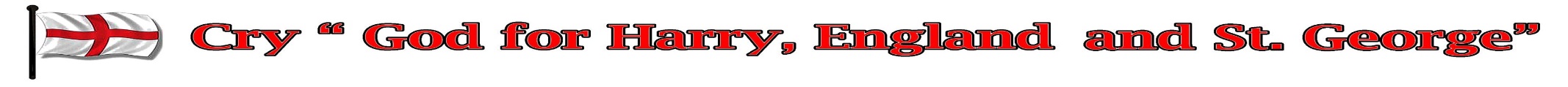 ForumNameMake ofRifle UsedCalibreHeadScoreChestScore1.2.3.4.5.6.7.